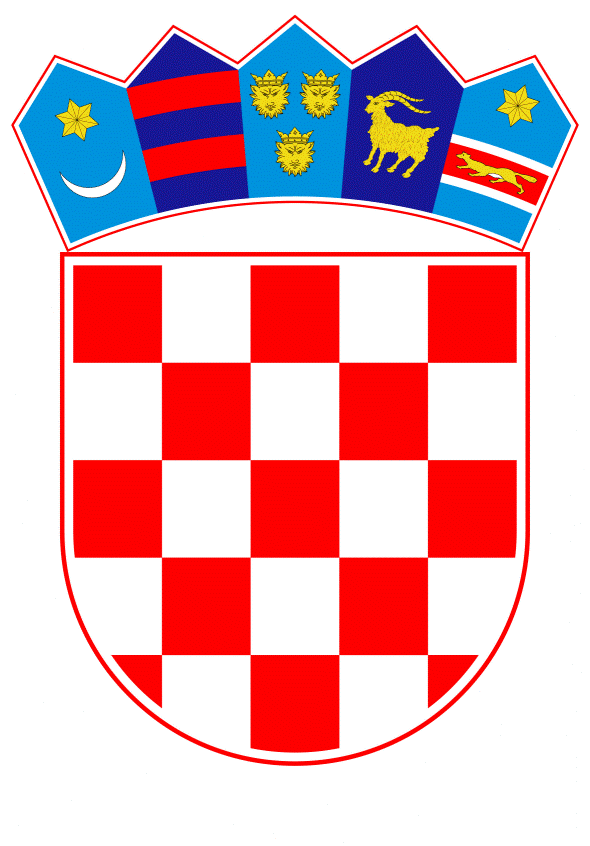 VLADA REPUBLIKE HRVATSKEZagreb, 12. svibnja 2022._________________________________________________________________________________________________________________________________________________________________________________________________________________________________PRIJEDLOGNa temelju članka 31. stavka 3. Zakona o Vladi Republike Hrvatske („Narodne novine“, br. 150/11., 119/14., 93/16. i 116/18.) i točaka II. i III. Odluke o kriterijima i postupku za prihvaćanje pokroviteljstva Vlade Republike Hrvatske („Narodne novine“, broj 44/16.), Vlada Republike Hrvatske je na sjednici održanoj __________ 2022. donijelaZ A K L J U Č A K	1.	Vlada Republike Hrvatske prihvaća pokroviteljstvo nad Proljetnom konferencijom Europskih nadzornih tijela za zaštitu podataka (Cavtat i Dubrovnik), sukladno zamolbi Agencije za zaštitu osobnih podataka.	2.	Prihvaćanjem pokroviteljstva Vlada Republike Hrvatske ne preuzima nikakve financijske obveze.KLASA:	URBROJ:	Zagreb,		PREDSJEDNIK	mr. sc. Andrej PlenkovićO B R A Z L O Ž E N J EOvim Zaključkom Vlada Republike Hrvatske prihvaća pokroviteljstvo nad Proljetnom konferencijom Europskih nadzornih tijela za zaštitu podataka, koja će se održati u Cavtatu i Dubrovniku od 18. do 20. svibnja 2022.Agencija za zaštitu osobnih podataka organizator je ove jubilarne 30. Proljetne konferencije europskih nadzornih tijela za zaštitu podataka kao najznačajnije konferencije namijenjene europskim tijelima za zaštitu osobnih podataka.Konferencija je od međunarodne važnosti i predstavlja forum suradnje i koordinacije strategija i politika europskih regulatornih tijela za zaštitu osobnih podataka i privatnosti, gdje će se razmijeniti znanja i iskustva s uvaženim stručnjacima za zaštitu podataka iz 30 europskih država (članica EU i država koje nisu članice EU), predstavnicima Europske komisije, Vijeća Europe i Europskog nadzornika za zaštitu podataka.O značaju Konferencije govori i činjenica da je Upravljačko vijeće za predsjedanje Republike Hrvatske Vijećem EU 2020 Proljetnu konferenciju uvrstilo na popis događanja pod pokroviteljstvom Predsjedanja, ali zbog krize uzrokovane pandemijom COVID-19 događanje nije bilo moguće održati tijekom predsjedanja Republike Hrvatske Vijećem EU.Svoj dolazak na ovaj događaj između ostalih, potvrdili su i predsjednica Europskog odbora za zaštitu podataka, gđa Andrea Jelinek, kao i Europski nadzornik za zaštitu podataka, g. Wojciech Wiewiorowski.S obzirom na međunarodnu važnost ove Konferencije, predlaže se da pokroviteljstvo nad predmetnom Konferencijom preuzme Vlada Republike Hrvatske. Predlagatelj:Ministarstvo unutarnjih poslovaPredmet:Prijedlog za prihvaćanje pokroviteljstva Vlade Republike Hrvatske nad Proljetnom konferencijom Europskih nadzornih tijela za zaštitu podataka (Cavtat i Dubrovnik